             KATOLICKIE LICEUM OGÓLNOKSZTAŁACĄCE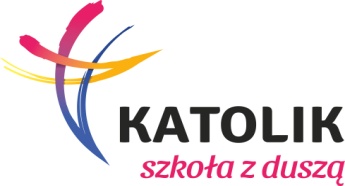 OPINIA WYCHOWAWCYImię i nazwisko ucznia/uczennicy…………………………………………………………………….Nazwa szkoły……………………………………………………………………………..Oceny ucznia na pierwszy semestr III klasy gimnazjum/ VIII klasa szkoły podstawowejj. polski……………………………matematyka………………………….j. angielski…………………………….historia………………………………….WOS…………………………………….biologia………………………………chemia…………………………………fizyka…………………………………..geografia……………………………..religia…………………………………….Proszę opisać w kilku zdaniach ucznia/uczennicęKultura osobista   ……………………………………………………………………………………………………………………………………………………………………………………………………………………………………………………………………………………………………………………………………………………………………………………………………………………………………………………………………………..Relacje z rówieśnikami ……………………………………………………………………………………………………………………………………………………………………………………………………………………………………………………………………………………………………………………………………………………………………………………………………………………………………………………………………………..Pomoc innym/wolontariat ……………………………………………………………………………………………………………………………………………………………………………………………………………………………………………………………………………………………………………………………………………………………………………………………………………………………………………………………………………..Konkursy kuratoryjne (udział, w których etapach) ……………………………………………………………………………………………………………………………………………………………………………………………………………………………………………………………………………………………………………………………………………………………………………………………………………………………………………………………………………..Inne konkursy ……………………………………………………………………………………………………………………………………………………………………………………………………………………………………………………………………………………………………………………………………………………………………………………………………………………………………………………………………………..Frekwencja ……………………………………………………………………………………………………………………………………………………………………………………………………………………………………………………………………………………………………………………………………………………………………………………………………………………………………………………………………………..  ………………………………………….			………………………………………        miejscowość i data							czytelny podpis wychowawcy